Rozprávka: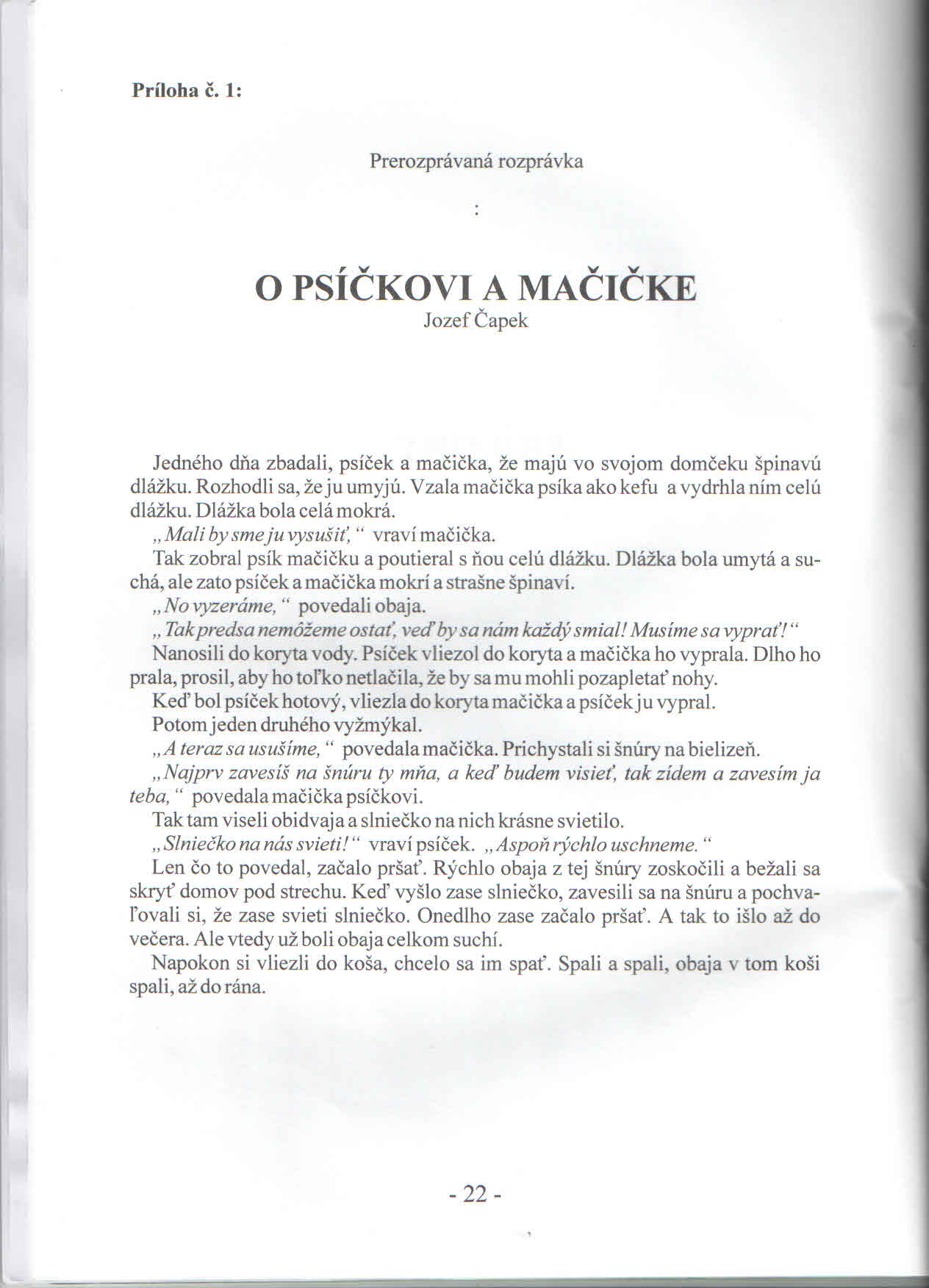 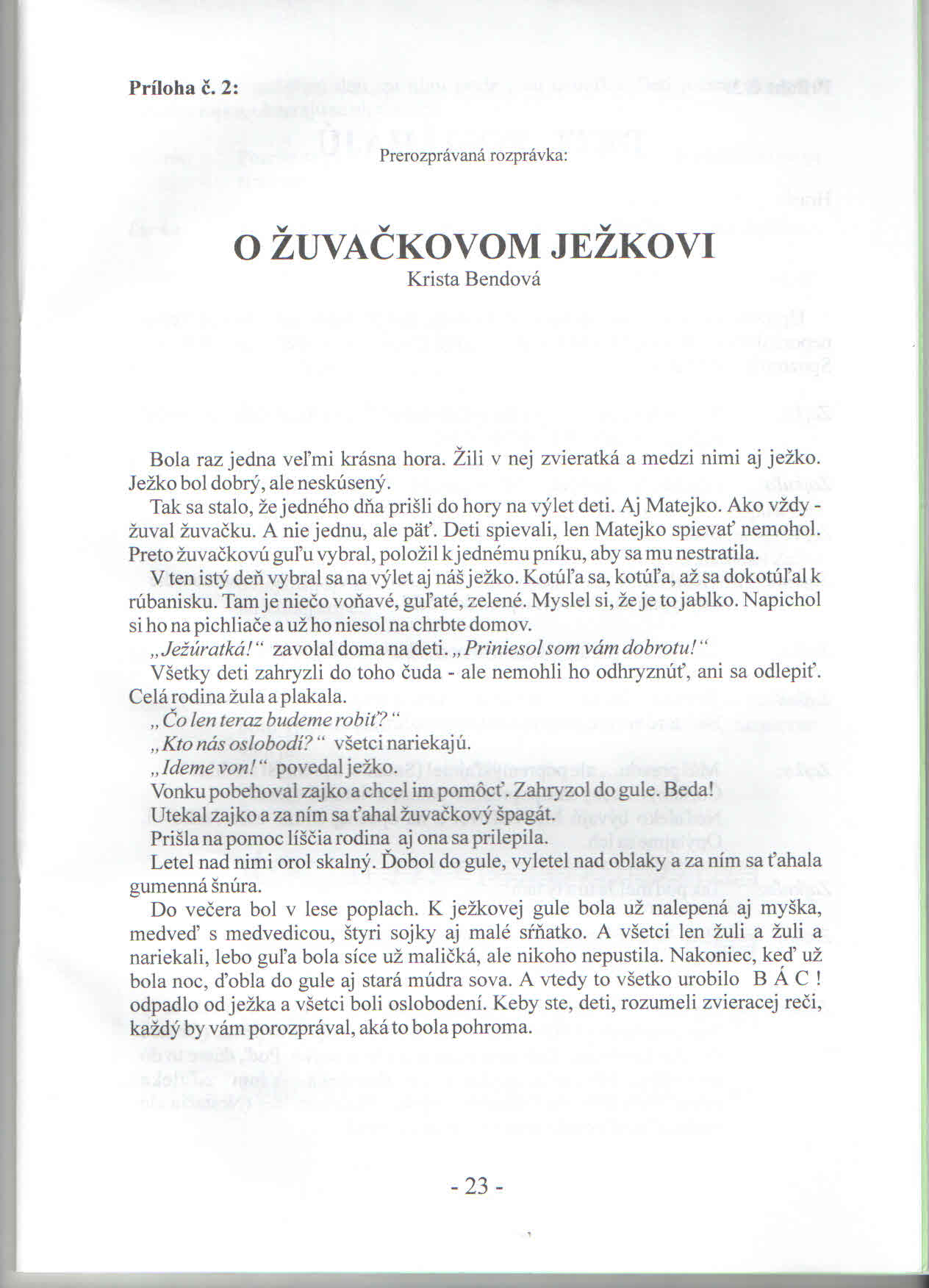 